Publicado en Terrassa el 08/04/2024 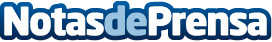 ZyZ Clima explica cómo evitar las altas temperaturas de cada veranoZyz Clima es una empresa de climatización de más de 20 años que trabaja para conseguir la satisfacción de los clientes dando un servicio personalizadoDatos de contacto:Ivan Altbach MontarditZyz Clima937330382Nota de prensa publicada en: https://www.notasdeprensa.es/zyz-clima-explica-como-evitar-las-altas Categorias: Nacional Servicios Técnicos Hogar Electrodomésticos http://www.notasdeprensa.es